Библиотека МБОУ Краснокаменской СОШ №4Рекомендательный списоккниг для детей и юношестваПо мнению ученых-академиков РАН,каждый должен прочесть эти книги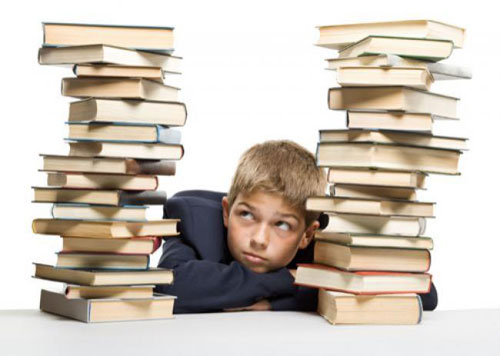 Уважаемые родители! Практики, теоретики, исследователи и методисты размышляют о том, как поднять престиж книги и чтения в детском и подростковом сообществе, как эффективнее организовать читательскую деятельность детей. Ученые-академики РАН составили список книг которые должен прочесть каждый. Надеемся Вам это поможет привлечь детей к чтению.В 9-10 лет: 
1. А. Погорельский «Черная курица или Подземные жители». 
2. Андрей Некрасов «Приключения капитана Врунгеля». 
3. П. П. Бажов «Уральские сказы» («Медной горы хозяйка», «Малахитовая Шкатулка», «Каменный цветок», «Горный мастер», «Хрупкая веточка», «Две ящерки», «Приказчиковы подошвы», «Таюткино зеркальце», «Про Великого Полоза», «Огневушка-поскакушка», «Синюшкин колодец», «Серебряное копытце», «Золотой волос», «Богатырёва рукавица», «Кошачьи уши», «Иванко-Крылатко», «Чугунная бабушка», «Живинка в деле», «Солнечный камень», «Васина гора» и другие). 
4. А. Беляев «Остров погибших кораблей», «Голова профессора Доуэля». 
5. Даниэль Дефо «Приключения Робинзона Крузо». 
Дальше...
6. Марк Твен «Приключения Тома Сойера», «Приключения Геккельбери Финна», «Янки при дворе короля Артура». Рассказы. 
7. Г. Каттнер «Котел с неприятностями», «Прохвессор накрылся». 
8. А. Азимов «Конец вечности», «Стальные пещеры», «Обнаженное солнце», «Я - робот». 
9. Владислав Крапивин «Мальчик со шпагой», «В глубине Великого Кристалла». 
10. Ф. Зальтен «Бэмби».
11. Дж. М. Барри «Питер Пэн и Венди», «Питер Пэн в Кенсингтонском Саду». 
12. Детская библия. 
13. Э. Сэтон-Томпсон «Рассказы о животных». 
14. Дж. Крюс «Тим Талер или Проданный смех». 
15. Р. Говард «Конан-варвар». 
16. Л. Кэрролл «Приключения Алисы в стране чудес», «Алиса а Зазеркалье». 
17. О. Уальд «Звездный мальчик», «Кентервильское привидение». 
18. Клайв С. Льюис «Хроники Нарнии», «Пока мы лиц не обрели». 
19. Джонатан Свифт «Путешествия Гулливера». 
20. Дж. К. Джером «Трое в лодке, не считая собаки». 
21. Р. Л. Стивенсон «Черная стрела», «Остров сокровищ», «Клуб самоубийц», «Алмаз Раджи». 
22. Ч. Диккенз «Приключения Оливера Твиста». 
23. А. Конан Дойл «Затерянный мир», «Шерлок Холмс». 
24. Агата Кристи «Убийство в доме викария», «Восточный экспресс», «Таинственное преступление в Стайлсе», «Убийство Роджера Экройда», "Десять негритят" и другие. 
25. М. Метерлинк «Синяя Птица», «Ариана и синяя борода». 
26. Г. Уэллс «Нашествие марсиан», «Машина времени», «Борьба миров», «Человек-невидимка». 
27. Г. Троепольский «Белый Бим, Черное Ухо» 
28. Фенимор Купер «Последний из могикан», "Следопыт". 
29. Диана Дуэйн «Хочешь стать волшебником»«, «Глубокое волшебство», «Высокое волшебство», «Безграничное волшебство». 
30. Михаил Пришвин "Кладовая Солнца", "Кощеева цепь". 
31. Джеральд Даррелл «Перегруженный ковчег», «Гончие Бафута», «Три билета до Эдвенчер», «Под пологом пьяного леса», «Зоопарк в моём багаже», «Поместье-зверинец», «Земля шорохов», «Путь кенгурёнка», «Поймайте мне колобуса», «По всему свету», «Моя семья и другие звери», «Птицы, звери и родственники», «Сад богов», «Только звери», «Пикник и прочие безобразия», «Золотые крыланы и розовые голуби», «Натуралист на мушке», «Ковчег на острове», «Филе из палтуса», «Звери в моей постели» (книга Джеки Даррелл, 1-й женой), «Рози « моя родственница», «Мясной рулет», «Новый Ной», «Юбилей ковчега», «Говорящий свёрток», «Ослокрады» («Похитители ослов»), «Ай-ай и я», «Звери в моей жизни», «Зоопарки», «Птица пересмешник». 
32. Игорь Акимушкин «Мир Животных», «Млекопитающие или звери». 
33. Джоан Роулинг «Гарри Поттер» («Гарри Поттер и волшебный камень», «Гарри Поттер и комната секретов», «Гарри Поттер и узник Азкабана», «Гарри Поттер и кубок огня», «Гарри Поттер и Принц Полукровка»). 
34. Александра Бруштейн «Дорога уходит в даль...» (трилогия). 
35. Валентина Осеева «Васек Трубачев и его товарищи». 
36. Э.Т.А. Гофман «Крошка Цахес», «Песочный человек». 
37. Василий Аксенов «Мой дедушка памятник». 
38. Шейла Барнфорд «Невероятное путешествие». 
39. О. Генри «Рассказы». 
40. Г. Р. Хаггард «Дочь Монтесумы», «Копи царя Соломона», «Клеопатра». 
41. И. А. Гончаров «Фрегат Паллада».В 11-12 лет: 
1. Стругацкие «Понедельник начинается в субботу», "Поиск предназначения, или двадцать седьмая теорема этики". 
2. Жюль Верн «Дети капитана Гранта», «Таинственный остров», «Пятнадцатилетний капитан», «Вокруг света за 80 дней». 
3. Мифы Древней Греции и Древнего Рима. 
4. А. С. Грин «Алые паруса», «Золотая цепь». 
5. Антуан де Сент-Экзюпери «Маленький Принц». 
6. Р. Саббатини «Одиссея капитана Блада», «Хроники капитана Блада». 
7. Оноре де Бальзак «Шагреневая кожа», «Отец Горио», «Евгения Гранде». 
8. М. Гершензон «Баллады о Робин Гуде». 
9. Леонид Соловьев «Повести о Ходже Нассреддине». 
10. Дж. Р. Р. Толкиен «Властелин Колец» («Братство кольца», «Две твердыни», «Возвращение государя»), «Сильмариллион». 
11. Т. Майн Рид «Всадник без головы», «Белый вождь», "Охотники за скальпами". 
12. Эмилио Сальгари «На дальнем Западе», «Охотница за скальпами», «Город прокаженного царя». 
13. В. Скотт «Айвенго», «Квентин Дорвард», «Роб Рой». 
14. Г. Гаррисон «Неукротимая планета», «Фантастическая сага». 
15. Джек Лондон «Сердца трех», «Белый клык», «Мартин Иден», «Лунная долина». Повести, Рассказы. 
16. Э. Р. Бэрроуз «Тарзан», «Владыка Марса», «Принцесса Марса» и другое («Марсианские войны»). 
17. Ю. Коваль «Недопесок», «Пять похищенных монахов». 
18. А. Казанцев «Пылающий остров», «Сильнее времени». 
19. Л. Пантелеев «Республика "Шкид"«, «Пакет». 
20. Д. В. Шульц «Моя жизнь среди индейцев», «Ошибка Одинокого Бизона». 
21. Р. Янг «У начала времен», «Срубить дерево». 
22. А. и С. Голон «Анжелика», «Путь в Версаль». 
23. А. Дюма «Три мушкетера», «Граф Монте-Кристо», «Королева Марго», «Асканио» (собрание сочинений). 
24. Сигрид Унсет «Кристин, дочь Лавранса» (В трёх книгах: «Венец», «Хозяйка», «Крест»). 
25. Джейн Остен «Чувство и чувствительность», «Гордость и предубеждение». 
26. Сэмюэль Ричардсон «Кларисса». 
27. Лоренс Стерн «Жизнь и мнения Тристрама Шенди, джентльмена». 
28. Шодерло де Лакло «Опасные связи». 
29. Джейн Остин «Эмма». 
30. Натаниель Готорн «Алая буква». 
31. Герман Мелвилл «Моби Дик». 
32. Уилки Коллинз «Женщина в белом». 
33. Джордж Элиот «Дэниэль Деронда». 
34. Генри Джеймс «Женский портрет». 
35. Ш. де Костер «Легенда о Тиле Уленшпигеле». 
36. Вильгельм Гауфф «Сказки» («Караван» (Рассказ о калифе-аисте, Рассказ о корабле привидений, Рассказ об отрубленной руке, Спасение Фатьмы, Рассказ о Маленьком Муке, Сказка о мнимом принце), «Александрийский шейх Али-Бану и его невольники» (Карлик Нос, Молодой англичанин, История Альмансора), «Харчевня в Шпессарте» (Сказание о гульдене с изображением оленя, Холодное сердце (часть 1 и 2), Приключения Саида, Стинфольская пещера (Шотландское предание)). 
37. Энн Маккефри «Всадники Перна» (серия включает в себя романы "Полет дракона", "Странствия дракона", "Белый дракон" и "Древний Перн", "Арфистка Менолли"). 
38. Жорж Санд «Консуэло», «Графиня Рудольштадт». 
39. Урсула Ле Гуин «Волшебник Земноморья», «Гробницы Атуана», «На последнем берегу». 
40. Терри Гудкайнд «Первое правило волшебника», «Второе правило волшебника», «Третье правило волшебника», «Четвертое правило волшебника», «Пятое правило волшебника», «Шестое правило волшебника», «Седьмое правило волшебника (часть 1 и 2)». 
41. У. Маккалоу «Поющие в терновнике». 
42. Р. Гюнтекин "Королек, птичка певчая". 
43. Джеймс Хэриот "О всех созданиях, больших и малых", "О всех созданиях, прекрасных и удивительных". 
44. Аркадий Фидлер «Белый Ягуар, вождь араваков», «Рыбы поют в Укаяли». 
45. Нэнси Като «Все реки текут». 
46. Марк Твен "Принц и нищий". 
47. Роберт Джордан «Колесо времени». 
48. Ян Гашек «Похождения бравого солдата Швейка». 
49. А. Теннисон «Королевские идиллии». 

В 13-14 лет: 
1. Виктор Гюго «Собор Парижской Богоматери», «Отверженные», «Человек, который смеется». 
2. Грибоедов А. С. «Горе от ума». 
3. С. Лем «Звездные дневники Иона Тихого». 
4. А. Толстой «Гиперболоид инженера Гарина», «Аэлита». 
5. Р. Шекли «Рассказы». 
6. В. Шефнер «Дворец на троих», «Миллион в поте лица», «Имя для птицы». 
7. Харпер Ли "Убить пересмешника". 
8. Алан Маршалл Я умею прыгать через лужи, Шепот на ветру 
9. Г. Матвеев Зеленые цепочки, Тайная схватка, Тарантул 
10. Железников Чучело 
11. Оскар Уальд «Портрет Дориана Грея». 
12. Эдгар По «Рассказы». 
13. А. С. Пушкин «Маленькие трагедии», «Евгений Онегин», Стихи (+критика Лотман + Набоков). 
14. Г. К. Честертон «Тайна отца Брауна» и другие. 
15. Амос Тутуола «Путешествие в город мертвых». 
16. Курт Воннегут "Бойня номер пять", «Колыбель для кошки», «Дай вам Бог здоровья, мистер Розуотер, или Не мечите бисера перед свиньями». 
17. Р. Хайнлайн «Дверь в лето» и другие. 
18. Р. Штильмарк «Наследник из Калькутты». 
19. М. Ю. Лермонтов «Герой нашего времени», «Демон», стихи («Свидание», «Ангел» (1831), «Парус» (1832), «Смерть поэта» (1837, опубл. за границей 1858, в России полностью « 1860), «Узник» (1837), «Дума» (1838), «Дары Терека» (1839), «Журналист, читатель и писатель» (1840), «Как часто, пестрою толпою окружен» (1840), «Прощай, немытая Россия» (1841, опубл. 1860), «Утес» (1841), «Выхожу один я на дорогу» (1841), «Пророк» (1841)). 
20. Н.В. Гоголь "Вечера на хуторе близ Диканьки", «Вий», "Мертвые души", "Выбранные места из переписки с друзьями", "Ночь перед Рождеством", "Майская ночь, или Утопленница", "Заколдованное место", "Шинель", "Тарас Бульба", "Ревизор", "Страшная месть". 
21. Г. Бичер-Стоу «Хижина дяди Тома». 
22. Т. Драйзер «Американская трагедия», «Сестра Керри», «Дженни Герхардт», «Финансист». 
23. М. Митчелл «Унесённые ветром». 
24. Шарлотта Бронте «Джейн Эйр». 
25. Сидни Шелдон «Гнев ангелов», «Если наступит завтра», «Мельницы богов», "Расколотые сны" и другие романы. 
26. Терри Пратчетт «Цвет волшебства», «Маскарад». 
27. Роджер Желязны «Хроники Амбера» (1. Девять принцев Эмбера. 2. Ружья Авалона. 3. Знак Единорога. 4. Рука Оберона. 5. Двор Хаоса. 6. Знамения судьбы. 7. Кровь Эмбера. 8. Знак Хаоса. 9. Рыцарь отражения. 10. Принц Хаоса). 
28. Войнич «Овод». 
29. Морис Дрюон "Проклятые короли" (Железный король, Узница Шато-Гайара, Яд и корона, Негоже лилиям прясть, Французская волчица, Лилия и лев, Когда король губит Францию, Сильные мира сего). 
30. Святослав Логинов "Земные пути", "Чёрный смерч", «Многорукий бог Далайна». 
31. Н. Перумов "Кольцо Тьмы" (Эльфийский клинок, Черное копье, Адамант Хенны). 
32. Луи Буссенар «Похитители бриллиантов», «Капитан Сорвиголова», «Герои Малахова кургана», «Десять тысяч лет среди льдов». 
33. Вернер Гильде «Непотопляемый "Тиликум"«. 
34. Эдгар Уоллес «Вождь террористов», «Дверь с семью замками», «Тайна желтых нарциссов», «Похищенная картина», «Потерянный миллион», «Мститель». 
35. Альфред Шклярский «Приключения Томека». 
36. Николай Чуковский «Водители фрегатов». 
37. В. Бахревский «Мальчик из поднебесья». 
38. Георгий Березко «Ночь полководца». 
39. П. Бляхин «Красные дьяволята». 
40. В. Возовиков, В. Крохмалюк «Сиреневые ивы». 
41. Александр Власов, Аркадий Млодик «Армия Трясогузки». 
42. Евгений Коковин «Динь-Даг», «Детство в Соломбале», рассказы. 
43. В. Король «Рядом с Панчитой». 
44. Лев Куклин «Операция "снег"«, «Заповедник», «Год лошади». 
45. Евгений Кригер «Свет». 
46. Александр Неверов «Ташкент - город хлебный». 
47. Лев Никулин «Госпиталь танков». 
48. Р. Брэдбери «Марсианские хроники», «Вельд», «Вино из одуванчиков», «451» по Фаренгейту». Рассказы. 
49. Федор Тютерев «Необыкновенные приключения юных кубанцев». 
50. Борис Раевский «Только вперед». 
51. Лукьяненко "Мальчик и тьма", "Рыцари сорока островов", «Ночной дозор». 
52. Антуан де Сент-Экзюпери «Планета людей», "Цитадель". 
53. Стефан Цвейг «Письмо незнакомки», «Жгучая тайна», «Амок», «Вчерашний мир». 
54. Патриция Рэде «Секрет для дракона», «Сделка с драконом». 
55. Хербьёрг Вассму "Книга Дины", "Сын счастья", "Наследство Карны".В 15-16 лет: 
1. Дж. Д. Селлинжер «Над пропастью во ржи» и рассказы. 
2. Франц Кафка «Замок», «Процесс». 
3. Кен Кизи «Над кукушкиным гнездом» («Полёт над гнездом кукушки»). 
4. Венедикт Ерофеев «Москва-Петушки». 
5. Хулио Кортасар "Выигрыши" (1960), "Игра в классики" (1963), "62. Модель для сборки" (1968), "Последний раунд" (1969), "Книга Мануэля" (1974). 
6. Ф. М. Достоевский «Бедные люди», «Бесы», «Идиот», «Братья Карамазовы», «Преступление и наказание». 
7. С. Лем «Футурологический конгресс», «Насморк», «Эдем» и другие. 
8. Виктор Пелевин «Чапаев и пустота», «Омон Ра», "Жизнь насекомых", «Желтая стрела», «Поколение "П"« («Generation P»)и другие. 
9. Татьяна Толстая «Кысь». 
10. Улицкая Л. «Казус Кукоцкого», "Медея и её дети". 
11. Борис Акунин «Азазель», «Турецкий гамбит». 
12. Юрий Мамлеев «Шатуны», «Московский гамбит», «Утопи мою голову», «Вечный дом», "Шатуны". 
13. Павел Крусанов «Ночь внутри», «Калевала. Карело-финский эпос», «Укус ангела». 
14. Стругацкие «Пикник на обочине», «Улитка на склоне», «Трудно быть богом». 
15. Дейл Карнеги «Как выработать уверенность в себе и влиять на людей, выступая публично. Как завоевывать друзей и оказывать влияние на людей. Как перестать беспокоиться и начать жить». 
16. Гарсиа Маркес Г. «Сто лет одиночества», «Осень патриарха», «Любовь во время чумы». 
17. Лобсанг Рампа «Третий глаз» (1.Третий глаз. 2. Доктор из Лхасы. 3. История Рампы. 4. Пещеры древних. 5. Ты - вечен. 6. Мудрость древних. 7. Отшельник. 8. Шафранная мантия. 9. Главы из жизни. 10. Жизнь с Ламой. 11. Огонь свечи. 12. За пределами 1/10. 13. Поддержание огня. 14. Тридцатая свеча. 15. Сумерки. 16. Как это было. 17. Рампа на Венере. 18. Тибетский мудрец.). 
18. Александра Давид-Нoэль "Мистики и маги Тибета". 
19. Элизабет Хейч "Посвящение". 
20. Марио Пьюзо «Крестный отец». 
21. Э. М. Ремарк «На западном фронте без перемен», «Три товарища», «Триумфальная арка», «Черный обелиск» (собрание сочинений). 
22. Л.Н. Толстой "Война и мир", «Анна Каренина». 
23. М. Шолохов «Тихий Дон». 
24. Б. Пастернак «Доктор Живаго», стихи. 
25. М. Булгаков «Мастер и Маргарита», "Собачье сердце", "Белая гвардия", "Дни Турбиных", «Роковые яйца». 
26. Мариэтта Чудакова "Жизнеописание Михаила Булгакова". 
27. И. Бунин «Тёмные аллеи», «Жизнь Арсеньева», «Окаянные дни». 
28. В. Н. Муромцева «Жизнь Бунина», «Беседы с памятью». 
29. Ильф И. и Петров Е. «Двенадцать стульев», «Золотой телёнок», "Одноэтажная Америка". 
30. Платонов А. «Котлован». 
31. Замятин «Мы» 
32. А. Солженицын «Один день Ивана Денисовича», "В круге первом", "Раковый корпус", "Архипелаг ГУЛАГ", "Двести лет вместе". 
33. Голсуорси Дж. «Сага о Форсайтах» 
34. Э. Хэмингуэй «Прощай, оружие!», «По ком звонит колокол». 
35. Э. Золя «Жерминаль», «Чрево Парижа». 
36. Шодерло де Ланкло «Опасные связи». 
37. Ги де Мопассан «Милый друг», рассказы. 
38. Г. Флобер «Госпожа Бовари». 
39. Стендаль «Красное и чёрное», «Пармская обитель». 
40. У. Теккерей «Ярмарка тщеславия». 
41. Александр Мирер «Дом скитальцев». 
42. М. Зощенко «Рассказы». 
43. Стихи: О. Хайям, В. Шекспир, М. Басё, И. Крылов, Н. Некрасов, Ф. Тютчев, А. Фет, И. Северянин, С. Есенин, О. Мандельштам, Н. Гумилёв, М. Цветаева, В. Маяковский, Р. Рождественский, Булат Окуджава, Иосиф Бродский. 
44. А. Ахматова «Вечер» (1912), «Чётки» (1914), «Белая стая» (1917), «Подорожник» (1921), «Anno Domini» (1922), «Бег времени». Воспоминания. 
45. Э. Герштейн "Анна Ахматова и Лев Гумилев", мемуары. 
46. Борис Носик «Анна и Амадео. История тайной любви Ахматовой и Модильяни, или Рисунок в интерьере». 
47. А. Блок «Стихи» («Незнакомка» и другие). 
48. М. А. Светлов «Стихи» («Гренада», "Песня о Каховке" и другие). 
49. И.С. Тургенев 
50. А.Н. Островский 
51. А.П. Чехов 
52. Н. Г. Чернышевский «Что делать»« (для разнообразия). 
53. Куприн «Гранатовый браслет», «Суламифь». 
54. Тэффи "Рассказы". 
55. Оруэлл Дж. «1984». 
56. Ю. Никитин «Трое из леса». 
57. Мария Семёнова «Волкодав», «Право на поединок», «Истовик-камень», «Знамение пути», «Самоцветные горы», «Валькирия». 
58. В. Пикуль «Моонзунд», «Фаворит», «Реквием каравану PQ-17». 
59. В. Войнович "Жизнь и необычайные приключения солдата Ивана Чонкина", "Сказки для взрослых", "Запах шоколада". 
60. В. Шукшин «Рассказы». 
61. Василь Быков, Поляков, Курочкин, Богомолов (о Великой Отечественной). 
62. Обручев «Земля Санникова». 
63. Уолт Уитмен «Стихи». 
64. С. Моэм «Театр», "Бремя страстей человеческих". 
65. А. Белый «Петербург». 
66. З. Гиппиус «Живые лица», стихи. 
67. Гончаров И. А. «Обломов», «Обыкновенная история». 
68. Майкл Муркок «Пустые земли», "Ледовая шхуна, или Экспедиция в Нью-Йорк", "Хроники Корнелиуса", "Эльрик из Мелнибона". 
69. Владимир Леви «Искусство быть собой», «Искусство быть другим», «Нестандартный ребенок», «Исповедь гипнотизера». 
70. Гёте И. В. «Фауст». 
71. Данте «Божественная комедия». 
72. Гомер «Иллиада», «Одиссея». 
73. Стивен Кинг «Кладбище домашних животных», «Зелёная миля» и другие романы. 
74. У. Голдинг «Повелитель мух». 
75. Алекс Гарленд «Пляж». 
76. Стокер Б. «Дракула». 
77. Фрэнк Херберт «Дюна». 
78. Филип Хозе Фармер " Летающие киты Исмаэля ", "Гнев Рыжего Орка". 
79. Харлан Эллисон «На пути к забвению». 
80. М. Горький «Жизнь Клима Самгина». 
81. Мольер Ж. Б. «Дон Жуан», «Смешные жеманницы», «Мещанин во дворянстве», «Мизантроп», «Тартюф», «Скупой». 
82. Уинстон Грум «Форрест Гамп». 
83. Джон Уиндем "День триффидов". 

После 17 лет: 
1. Марсель Пруст «В поисках утраченного времени». 
2. Джеймс Джойс «Улисс». 
3. Умберто Эко «Имя Розы», «Маятник Фуко». 
4. Эрик Берн «Люди, которые играют в игры. Игры, в которые играют люди», «Секс в человеческой жизни», «Введение в психиатрию и психоанализ для непосвященных». 
5. Зигмунд Фрейд «Толкование сновидений», «Введение в психоанализ» (1910), «Психопатология обыденной жизни» (1904), «Я и Оно» (1923), «Тотем и табу», «Очерки по психологии сексуальности». 
6. Фромм Э. «Искусство любить», «Иметь или быть», «Бегство от свободы». 
7. Юнг Карл Густав «Психология бессознательного», «Психологические типы», «Человек и его символы», "Проблемы души нашего времени". 
8. Виктор Франкл «Человек в поисках смысла». 
9. Абрахам Гарольд Маслоу «Мотивация и личность». 
10. М.Е. Литвак «Психологический вампиризм. Анатомия конфликта». 
11. Фредерик Перлз «Внутри и вне помойного ведра. Радость. Печаль. Хаос. Мудрость». 
12. Роберт Крукс, Карла Баур «Сексуальность». 
13. Фридрих Ницше «Так говорил Заратустра». 
14. Книги о мировых религиях: христианство, ислам, буддизм, индуизм, иудаизм и другие (например: Эррикер К. Буддизм; Бертронг Д. и Э. Конфуцианство; Бессерман П. Каббала и еврейский мистицизм; Вонг Е. Даосизм; Каниткар В.П. (Хемант) Индуизм; Максуд Р. Ислам; Оливер П. Мировые религиозные верования; Фёрштайн Г. Тантра; Эрнст К.В. Суфизм; Янг Д. Христианство). 
15. Библия. 
16. Коран. Талмуд. Ригведа. Авеста. Брахмапада. Произведения Конфуция. Дао дэ Дзинь. Вернадский (о ноосфере). Кант (о идеализме). Кендо. Бусидо. Бодхиттсатва. Махамудра. Каббала. Бхагават-Гита. 
17. В. В. Набоков «Защита Лужина», «Машенька», «Дар», «Лолита» и другие. 
18. Патрик Зюскинд "Парфюмер", «Голубь», «История господина Зоммера». 
19. Андре Жид "Яства земные", "Фальшивомонетчики", "Тесные врата". 
20. Хорхе Луис Борхес «Сад расходящихся тропок», «Книга вымышленных существ» и другие рассказы. «Шесть загадок для дона Исидро Пароди», «Семь вечеров». 
21. Карлос Кастанеда «Учение Дона Хуана из племени Яки», «Отдельная реальность», «Путешествие в Икстлан», «Сказки о силе», «Второе кольцо силы», «Дар Орла», «Огонь изнутри», «Сила безмолвия», «Искусство сновидения». 
22. Тибетская книга мертвых - Бардо Тхедол 
23. Генри Миллер «Тропик рака» и другие. 
24. Энди Уорхол «Философия Энди Уорхола (От А к Б и наоборот)». 
25. Г. Гессе «Демиан», «Степной волк», «Игра в бисер», «Сиддхартха». 
26. Бернард Шоу "Дома вдовца", "Сердцеед", "Профессия миссис Уоррен", "Ученик Дьявола", "Оружие и человек", "Кандида", "Избранник судьбы", "Поживем - увидим", "Пигмалион", "Дом, где разбиваются сердца". 
27. Альберт Камю "Чума", "Падение",»Посторонний». 
28. Поль Верлен "Стихи" ("Морское", "Осенняя песня", "Тени деревьев, таясь за туманом седым...", "Небо над городом плачет...", "Тоска", "Устав страдать, я сник и смолк...", "Прекрасней и глуше...", "GREEN", "Гротески", "Поскольку брезжит день, поскольку вновь сиянье..."). 
29. Жан-Поль Сартр "Тошнота", "Слова", «Фрейд». 
30. Артюр Рембо "Стихи". 
31. Вирджиния Вулф «Комната Джейкоба», "Орландо", «К маяку», "Миссис Дэллоуэй". 
32. Том Шарп «Дальний умысел», "Уилт", "Новый расклад в Покерхаусе". 
33. Клиффорд Д. Саймак "Всё живое...", "Почти как люди", "Заповедник гоблинов", "Город", "Кольцо вокруг Солнца". 
34. Амброз Бирс "Словарь дьявола", рассказы. 
35. Кобо Абэ "Женщина в песках", "Рассказы" («Человек-ящик» и другие). 
36. Олдос Хаксли «Желтый Кром», «Шутовской хоровод», «Двери восприятия», «Контрапункт», "О дивный новый мир" и другие. 
37. Харуки Мураками "Трилогия Крысы" ("Слушай песню ветра", "Пинбол-1973", "Охота на овец"),"Дэнс-дэнс-дэнс", "Кафка на пляже". 
38. Александр Митта «Кино между адом и раем». 
39. Даниил Андреев "Роза мира". 
40. Милан Кундера «Невыносимая легкость бытия», «Нарушенные завещания», «Бессмертие», «Неспешность / Подлинность», «Вальс на прощание». 
41. Арсеньев В.К. «По Уссурийскому краю», "Дерсу Узала". 
42. Рю Мураками «Все оттенки голубого», «69». 
43. Пауло Коэльо "Алхимик", «Одиннадцать минут». 
44. Юкио Мисима «Исповедь маски», «Золотой храм», «Жажда любви». 
45. Энтони Бёрджесс «Заводной апельсин», «Долгий путь к чаепитию», «Железо, ржавое железо». 
46. Макс Фриш «Назову себя Гантенбайн». 
47. У. Фолкнер «Посёлок». 
48. Т. Уайлдер «Мартовские иды». 
49. Джон Стейнбек «Гроздья гнева», «Консервный ряд», «К востоку от Эдема». 
50. Ф.С.Фицджеральд «Великий Гэтсби», «Ночь нежна», Рассказы. 
51. Кнут Гамсун «Голод», «Соки земли». 
52. Р.М.Рильке Стихи. 
53. Франсуаза Саган "Рыбья кровь", «Здравствуй, грусть». «Любите ли вы Брамса»«. «Немного солнца в холодной воде», «Поводок». 
54. Айтматов Ч. «Джамиля», «Тополек мой в красной косынке», «Верблюжий глаз», «Первый учитель», «Материнское поле», «И дольше века длится день»«, «Плаха», «Тавро Кассандры», «Белый пароход», «Пегий пес, бегущий краем моря». 
55. Акутагава Рюноскэ (Рюноске) «Ад одиночества», «Табак и дьявол». 
56. Апдайк Д. «Кролик, беги», «Кентавр», «Гертруда и Клавдий», «Давай поженимся». 
57. Томас Стернс Элиот «Стихи». 
58. Нил Гейман «Американские боги», «Коралина», «Дым и зеркала». 
59. Аполлинер Г. «Стихи». 
60. Апулей. «Метаморфозы, или Золотой осел». 
61. Астуриас М. А. «Юный Владетель сокровищ», «Маисовые люди». 
62. Бабель И. «Как это делалось в Одессе», «Конармия», рассказы. 
63. В. Шаламов "Четвертая Вологда", Колымские рассказы. Стихи. 
64. Барт Дж. «Плавучая опера». 
65. Бах Р. «Чайка по имени Джонатан Ливингстон». 
66. Бёлль Г. «Дом без хозяина». 
67. Битов А. «Уроки Армении», «Грузинский альбом», «Пушкинский дом», «Улетающий Монахов», «Оглашенные». 
68. Блейк У. «Песни невинности и опыта» (Стихи). 
69. Бовуар С. де. «Прелестные картинки». 
70. Бодлер Ш. «Цветы зла». 
71. Боккаччо Дж. «Декамерон». 
72. Бомарше. «Севильский цирюльник». «Женитьба Фигаро». 
73. Иэн Бэнкс «Воронья дорога», «Мост», «Осиная Фабрика», «Шаги по стеклу». 
74. Борис Васильев «А зори здесь тихие»«, "Картежник и бретер, игрок и дуэлянт", "Утоли моя печали...". 
75. Виан Б. «Осень в Пекине», «У всех мертвых одинаковая кожа». 
76. В. Высоцкий Стихи. 
77. Гань Бао. «Записки о поисках духов». 
78. И.А. Ефремов "Таис Афинская", «Лезвие бритвы», "На краю Ойкумены". 
79. Ромен Гари «Обещание на заре»/»Обещание на рассвете», «Повинная голова». 
80. Лесли Поулс Хартли «Смертельный номер» (рассказы). 
81. Анри Барбюс «Нежность», "Огонь". Сборник новелл "Происшествия", "Правдивые истории". 
82. Гарсиа Лорка Ф. «Песня хочет стать светом». 
83. Гиляровский В. А. «Москва и москвичи». 
84. Алексей Дидуров «Легенды и мифы Древнего Совка». 
85. Гюнтер Грасс «Под местным наркозом», «Жестяной барабан», «Собачья жизнь», «Из дневника улитки», «Рождение из головы». 
86. Дали С. «Дневник гения». 
87. Аманда Лир «DALI глазами Аманды». 
88. Джеймс Г. «Поворот винта». 
89. Довлатов С. «Жизнь коротка», «Заповедник», «Зона: (Записки надзирателя)». 
90. Домбровский Ю. «Факультет ненужных вещей». 
91. Дю Морье Д. «Козел отпущения», «Ребекка», «Французова бухта», «Королевский генерал», «Моя кузина Рейчел». 
92. Еврипид. «Медея». «Ипполит». «Вакханки». 
93. Захер-Мазох Л. фон. «Венера в мехах». 
94. Казандзакис Н. «Последнее искушение». 
95. Капоте Т. «Завтрак у Тиффани». 
96. Кейн Дж. «Бабочка», «Почтальон всегда звонит дважды», «Двойная страховка». 
97. Конфуций. Суждения и беседы. 
98. Лоуренс Д. Г. «Сыновья и любовники», «Радуга», «Влюбленные женщины», «Любовник леди Чаттерли». 
99. Маккой Х. «В саване нет карманов», «Загнанных лошадей пристреливают, не правда ли»«. 
100. Маркиз де Сад. «Жюстина, или Несчастья добродетели». 
101. Мериме П. «Кармен», «Хроники времен Карла IX». 
102. Роберт Музиль «Португалка», «Человек без свойств», «Душевные смуты воспитанника Тёрлеса». 
103. Олдингтон Р. «Смерть героя». 
104. Олдридж Дж. «Последний дюйм». 
105. Остин Дж. «Гордость и предубеждение», «Мэнсфилд-парк», «Эмма», «Нортенгерское аббатство». 
106. Оэ К. «Футбол 1860 года», «Объяли меня воды до души моей», «Игры современников». 
107. Ростан Э. «Сирано де Бержерак». 
108. Спарк М. «Девушки со скромными средствами». 
109. Уайлдер Т. «Мост короля Людовика Святого», «Каббала», «Мартовские иды», «День восьмой», «Теофил Норт», «Наш городок». 
110. Уильямс Т. «Трамвай «Желание»«. «Кошка на раскаленной крыше». «Ночь игуаны». 
111. Унсет С. «Улав, сын Аудуна из Хествикена», «Улав, сын Аудуна, и его дети». 
112. Фаулз Дж. «Коллекционер», «Волхв», «Башня из черного дерева», «Любовница французского лейтенанта» («Женщина французского лейтенанта»), «Дэниел Мартин», «Мантисса», «Червь», «Дерево». 
113. Элли Р. «Последнее танго в Париже». 
114. Роберт А. Хайнлайн "Луна жестко стелет". 
115. Рокуэлл Кент «В диком краю» (1930), «Курс N by E» (1930), «Рокуэллкентиана» (1933), «Это мое собственное» (1940), «Рокуэлл Кент» (1946), «Это я, Господи!» (1955), «О людях и горах» (1959). 
116. Даниэль Пеннак «Фея карабина», «Маленькая торговка прозой», «Людоедское счастье», «Господин Малоссен», «Плоды страсти». 
117. Михаил Веллер "Роман воспитания", "Приключения майора Звягина", "Легенды Невского проспекта", "Самовар", "Все о жизни", "А вот те шиш!". 
118. Василий Аксенов «Остров Крым», «Московская сага», "Негатив положительного героя". 
119. Анатолий Рыбаков «Дети Арбата». 
120. Вячеслав Рыбаков "Очаг на башне", "Трудно стать богом". 
121. Томас Бернхард "Стужа". 
122. Лео Таксиль "Забавная Библия". 
123. Артуро Перес-Реверте "Клуб Дюма, или Тень Ришелье", «Фламандская доска», "Учитель фехтования", «Приключения капитана Алатристе» («Капитан Алатристе», «Чистая кровь», «Испанская ярость») и другие. 
124. Аллен Курцвейл «Часы зла». 
125. С. Витицкий "Поиск предназначенья". 
126. Чак Паланик "Колыбельная", «Бойцовский клуб», «Уцелевший». 
127. Чарльз Буковски "Почтовое отделение". 
128. Альфред Бестер «Человек Без Лица», «Тигр! Тигр!». 
129. Милорад Павич «Внутренняя сторона ветра», "Хазарский словарь".